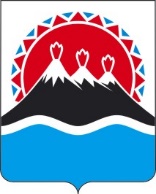 П О С Т А Н О В Л Е Н И ЕПРАВИТЕЛЬСТВА  КАМЧАТСКОГО КРАЯ                   г. Петропавловск-КамчатскийПРАВИТЕЛЬСТВО ПОСТАНОВЛЯЕТ:1. Внести в приложение к постановлению Правительства Камчатского края от 25.06.2014 № 265-П «Об установлении расходных обязательств Камчатского края по предоставлению предприятиям водного транспорта субсидий в целях возмещения недополученных доходов, возникающих в связи с перевозкой пассажиров и багажа водным транспортом в межмуниципальном сообщении на территории Камчатского края» следующие изменения:1) в части 1 после слов «по сниженным тарифам (далее - субсидии)» дополнить словами «, а также при осуществлении регулярных грузопассажирских перевозок морским транспортом в межмуниципальном сообщении на территории Камчатского края»;2) часть 3 изложить в следующей редакции:«3. К категории получателей субсидий относятся предприятия водного транспорта (за исключением государственных (муниципальных) учреждений) (далее – предприятия водного транспорта): а) осуществляющие перевозку пассажиров водным транспортом в межмуниципальном сообщении на территории Камчатского края (далее - перевозки пассажиров водным транспортом) для которых постановлением Правительства Камчатского края установлены сниженные тарифы на перевозки пассажиров водным транспортом (далее - сниженные тарифы);б) осуществляющие регулярные грузопассажирские перевозки морским транспортом в межмуниципальном сообщении на территории Камчатского края (далее - регулярные грузопассажирские перевозки морским транспортом).»;3) в пункте 1 части 4 после слова «тарифам» дополнить словами «или осуществление регулярных грузопассажирских перевозок морским транспортом в количестве и по графику, согласованными Министерством.»;4) часть 4 дополнить пунктом 4 следующего содержания:«4) наличие утвержденных предприятием водного транспорта тарифов на перевозку грузов при осуществлении регулярного пассажирского рейса морским транспортом на текущий год в размере не ниже тарифов, утвержденных на год предыдущий году предоставления субсидии (далее – тариф на перевозку груза).»4) дополнить часть 12 пунктом 3 следующего содержания:«3) расчет недополученных доходов от перевозки пассажиров и грузов морским транспортом по форме, утвержденной Министерством, с представлением подтверждающих документов, для предприятия водного транспорта, осуществляющее регулярные грузопассажирские перевозки морским транспортом.»;5) часть 17 изложить в следующей редакции:«17. Размер субсидии:1) для предприятий водного транспорта, осуществляющих перевозку пассажиров по сниженным тарифам, определяется как произведение разницы между экономически обоснованным тарифом, установленным Постановлением Региональной службы по тарифам и ценам Камчатского края для соответствующего предприятия водного транспорта на перевозку пассажиров водным транспортом (далее - экономически обоснованный тариф) и сниженным тарифом на количество фактически перевезенных пассажиров за отчетный период;2) для предприятий водного транспорта, осуществляющих регулярные грузопассажирские перевозки морским транспортом, определяется как произведение разницы между экономически обоснованным тарифом на осуществление регулярного пассажирского рейса морским транспортом (судорейсом), установленным постановлением Региональной службы по тарифам и ценам Камчатского края для соответствующего предприятия водного транспорта, и фактическими доходами, полученными при осуществлении регулярного пассажирского рейса морским транспортом, на количество рейсов.6) дополнить частью 171 следующего содержания:171. При расчете фактических доходов, полученных при осуществлении регулярного пассажирского рейса морским транспортом, учитываются:1) доходы, полученные за перевозку пассажиров по сниженным тарифам;2) доходы, полученные за перевозку груза по тарифам, утвержденными в соответствии с пунктом 4 части 4 настоящего порядка.2. Настоящее Постановление вступает в силу через 10 дней после его официального опубликования и распространяется на правоотношения, возникшие с 01 января 2021 года. Пояснительная запискак проекту постановления Правительства Камчатского края«О внесении изменений в приложение к постановлению Правительства Камчатского края от 25.06.2014 № 265-П «Об установлении расходных обязательств Камчатского края по предоставлению предприятиям водного транспорта субсидий в целях возмещения недополученных доходов, возникающих в связи с перевозкой пассажиров и багажа водным транспортом в межмуниципальном сообщении на территории Камчатского края»Настоящий проект постановления Правительства Камчатского края разработан в целях уточнения отдельных положений предоставления государственной поддержки предприятиям водного транспорта, осуществляющим перевозку пассажиров водным транспортом в межмуниципальном сообщении на территории Камчатского края. Задачей вносимых изменений является распространение мер государственной поддержки на предприятия водного транспорта, обеспечивающих транспортную доступность для жителей муниципальных районов Камчатского края посредством регулярного межмуниципального морского грузопассажирского сообщения.В настоящее время реализация морских грузопассажирских рейсов производится при консолидации заявок и достаточном количестве пассажиров и груза для окупаемости рейса.Одним из основных факторов, ограничивающих развитие грузопассажирских перевозок по побережью Камчатского края, остается отрицательная рентабельность регулярного межмуниципального сообщения морским транспортом. При существующих объемах перевозок пассажиров и грузов по указанным направлениям себестоимость регулярного грузопассажирского рейса будет значительно выше доходов, полученных предприятием при реализации этого рейса.В свою очередь открытие регулярного грузопассажирского сообщения с отделенными районами Камчатского края позволит обеспечить поэтапное увеличение пассажиропотока и повысить эффективность логистической системы доставки товаров первой необходимости и социально-значимых грузов, что в долгосрочной перспективе повысить рентабельность морских грузопассажирских перевозок.Постановлением Региональной службы по тарифам и ценам Камчатского края устанавливается величина экономически обоснованного тарифа за перевозку 1 пассажира водным транспортом в межмуниципальном сообщении на территории Камчатского края.В соответствии с указанным постановлением возникает необходимость возмещения межтарифной разницы предприятиям водного транспорта, осуществляющим перевозку пассажиров водным транспортом в муниципальном сообщении на территории Камчатского края.В целях реализации пилотного рейса, осуществляемого в регулярном межмуниципальном сообщении в 2021 году, планируется ввести маршрут 
«г. Петропавловск-Камчатский – с. Никольское – 
г. Петропавловск-Камчатский». Всего в 2021 году планируется выполнить 
10 рейсов.Общая стоимость рейса с учетом стоимости «расчетной мили» для оборотного рейса по указанному маршруту составит 1 476 610,70 рублей. Общая стоимость затрат на выполнение 10 рейсов в 2021 году для составит 14 766 107 рублей.Принятие представленного проекта постановления Правительства           Камчатского края потребует выделения дополнительного финансирования из краевого бюджета в размере 2 172 812 рублей.28.01.2021 проект постановления Правительства Камчатского края размещен на Едином портале проведения независимой антикоррупционной экспертизы и общественного обсуждения проектов нормативных правовых актов Камчатского края для проведения в срок по 07.02.2019 независимой антикоррупционной экспертизы. Проект постановления отнесен к высокой степени регулирующего воздействия в соответствии с пунктом 1 части 1.4 постановления Правительства Камчатского края от 06.06.2013 № 233-П «Об утверждении Порядка проведения оценки регулирующего воздействия проектов нормативных правовых актов Камчатского края и экспертизы нормативных правовых актов Камчатского края».[Дата регистрации]№[Номер документа]О внесении изменений в приложение к постановлению Правительства Камчатского края от 25.06.2014 
№ 265-П «Об установлении расходных обязательств Камчатского края по предоставлению предприятиям водного транспорта субсидий в целях возмещения недополученных доходов, возникающих в связи с перевозкой пассажиров и багажа водным транспортом в межмуниципальном сообщении на территории Камчатского краяПредседатель Правительства - Первый вице-губернатор Камчатского края[горизонтальный штамп подписи 1]А.О. Кузнецов